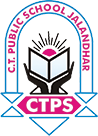 HOLIDAYS HOMEWORKClass: XSession- 2022-23Keep your child’s brain active over break without them knowing they’re doing “homework”Subject - Science Class X Revision of Chapter 1, 5 , 10Lab Activity - Related to chapter 1, 5, 10Roll number wise activity + Model will be shared by the teacher in group.Subject - MATHEMATICS Revision of Chapter 1, 2, 3, 15.Lab Activity - Related to chapter 1, 2, 3, 15.Roll number wise activity + Model will be shared by the teacher in group.ENGLISH HOLIDAYS HOMEWORK CLASS X1.Read the autobiography of Nelson Mandela. Collect his pictures and paste them on a sheet , along with his speech. Pick a situation from his life that has inspired you the most. Now, write down dialogues for a role play that you will present after yourvacations.Only original work shall be marked.2. Make a poster portraying your thoughts and point of view on: “Love for freedom is the natural instinct of every living being.”You may read Leslie Norris’s A Tiger in the Zoo or Nelson Mandela for your reference.ART INTEGRATION:-3. You have to create your own newspaper.Read an existing newspaper. Locate the name of the newspaper. Provide a similar name in context for your own newspaper.Notice the concept of headlines and the structure of articles. You are required to design your own newspaper in a comparable fashion.You may select any theme of your own choice related to Punjab and Andhra Pradesh.You may choose your own layout of the newspaper you create. Revise all the work done in class.ग्रीष्मावकाश हेतु कार्य1) निम्नलिखित विषयों पर 120 शब्दों में लघु कथा लिखिए।१) परोपकार का बदला२) कोशिश करने वालों की कभी हार नहीं होती३) ईमानदारी मनुष्य का सबसे बड़ा गुण४) जीवन में स्वच्छता का महत्व५) मेरे बचपन की साहसिक घटना2) निम्न विषयों पर अनुच्छेद लिखें।१) व्यायाम का महत्व २) पक्षी: हमारे मित्र३) पुस्तकालय का महत्व४) सड़कों पर जमा भीड़५) विद्यालय में आयोजित वन महोत्सव3) कोई 10 विज्ञापन स्क्रैपबुक पर चिपकाए या बनाएंँ।4) आंध्र प्रदेश तथा पंजाब के नृत्य पर आधारित परियोजना कार्ययाआंध्र प्रदेश तथा पंजाब के ऐतिहासिक स्थलों पर आधारित परियोजना कार्य (अलग फाइल में करें)हिंदी दिवस से संबंधित कोई कविता/स्लोगन का चार्ट तैयार करेंअब तक करवाए गए पाठ्यक्रम की पुनरावृत्ति करें।ਜਮਾਤ - ਦਸਵੀਂ  ਗਰਮੀਆਂ ਦੀਆਂ ਛੁੱਟੀਆਂ ਦਾ ਕੰਮ  * ਵਿਦਿਆਰਥੀ ਲੇਖ - 'ਕਿਸੇ ਇਤਿਹਾਸਕ ਸਥਾਨ ਦੀ ਯਾਤਰਾ'  ਜਾਂ 'ਵਿਗਿਆਨ ਦੇ ਚਮਤਕਾਰ' ਨੂੰ ਤਸਵੀਰਾਂ ਸਹਿਤ ਪ੍ਰੈਕਟੀਕਲ ਸ਼ੀਟ ਤੇ  ਲਿਖ ਕੇ ਲਿਆਉਣਗੇ ।*ਵਿਦਿਆਰਥੀ ਕੋਈ ਦੋ ਤਸਵੀਰਾਂ ਚਿਪਕਾ ਕੇ ਉਨ੍ਹਾਂ ਦਾ ਤਸਵੀਰ ਵਰਣਨ ਪ੍ਰੈਕਟੀਕਲ ਸ਼ੀਟ ਤੇ  ਕਰਨਗੇ ।Holiday homework Sst* Prepare file on any one topicConsumer awareness OrSocial issues OrSustainable development Students can do survey from area mention that area in filePrepare questionnaire acc. To data Prepare table, pie chart, graph etc. Then explain it and solutions*Prepare file on Art integration *Prepare file on consumer rightsSubject FMMHoliday hwMake a file on topic A Segments of MarketORB SEBIAccording to the below mentioned format👇First page Name of topic, Submitted to, Submitted by. Second page IndexThird page Content (Containing 15- 20 pages) Last page ConclusionHoliday H.WSubject ITMake a project file of IT covering following topics:-1. Newsletter of school covering all the activities from April to June.2. Greeting Cards on a the major Festivals of August Month.3. Brochure on Cyber Security.4. Personal ProfileProject File should include the following:-* Cover Page which includes Title, Submitted to, Submitted by, Name of the school.* Acknowledgement* All topicsSend your file on following mail ID:-hodcomputer.ctpublicschool@ctgroup.inBring Hardcopy of your file after reopening of school.Activity work:- Make a Interface of MS Word on A4 size sheet.